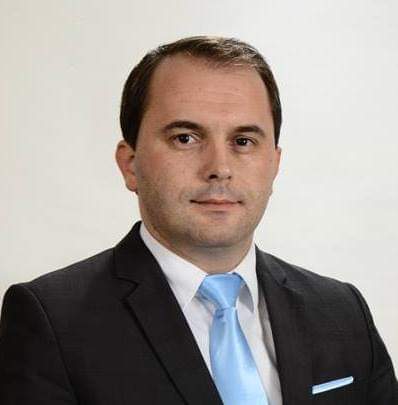 SLOBOMIR P UNIVERZITETDUŠAN REGODIĆSLOBOMIR P UNIVERZITETE-mail        sasatomic23@gmail.comObrazovanje:Doktorat: Slobomir P  Univerzitet, Fakultet za ekonomiju i menadžment, Slobomir, BijeljinaMagistarske studije: Slobomir P univerzitet, Fakultet za ekonomiju i menadžment, Slobomir, BijeljinaOsnovne studije: Univerzitet Istočno Sarajevo, Ekonomski fakultetSrednje obrazovanje: Ekonomska škola, BijeljinaRadovi u časopisima:"Implikacije Interneta na pravce razvoja marketinga kao poslovne koncepcije"; Acta Economica, godina 7., br. 11., Ekonomski fakultet, Banja Luka, 2009.;"Internet marketing i onlajn bankarske marketing strategije: veb sajt strategije i modeli"; X Međunarodna konferencija E-trgovina 2010; Srbija, Palić, 21.-23. april, 2010.;"Značaj marke u implementaciji marketing strategije preduzeća", Ekonomske teme, godina XLVIII, br. 2, Ekonomski fakultet, Niš, 2010.;"Organization and application crisis PR and its place in strategic management", III International scientific conference: Knowledge and business challenge of globalisation in 2011., Faculty of commercial and business sciences, 17th – 18th November, Slovenia, Celje, 2011.;"Institucionalna infrastruktura za podršku propulzivnom privređivanju", Međunarodni naučni skup: Nacionalna država i ekonomija, Slobomir P Univerzitet, 24.-25. septembar, RS, Bijeljina, 2011."Mesto i uloga potrošača u ambijentu digitalne ekonomije", Kvartalni ekonomski monitor, Udruženje ekonomista RS, Godina II, br. 4, jun 2011.;"Strategijske alijanse i klasteri kao faktori jačanja konkurentskih prednosti preduzeća i industrija", Tržišni i razvojni indikatori, Conzit d.o.o., Preduzeće za poslovni konsalting, ekonomska i marketing istraživanja, Beograd, 2012. godineRadovi na konferencijama:"Institucionalna infrastruktura za podršku propulzivnom privređivanju", Međunarodni naučni skup: Nacionalna država i ekonomija, Slobomir P Univerzitet, 24.-25. septembar, RS, Bijeljina, 2011."Organization and application crisis PR and its place in strategic management", III International scientific conference: Knowledge and business challenge of globalisation in 2011., Faculty of commercial and business sciences, 17th – 18th November, Slovenia, Celje, 2011.;"Internet marketing i onlajn bankarske marketing strategije: veb sajt strategije i modeli"; X Međunarodna konferencija E-trgovina 2010; Srbija, Palić, 21.-23. april, 2010.;Radovi u časopisima:"Implikacije Interneta na pravce razvoja marketinga kao poslovne koncepcije"; Acta Economica, godina 7., br. 11., Ekonomski fakultet, Banja Luka, 2009.;"Internet marketing i onlajn bankarske marketing strategije: veb sajt strategije i modeli"; X Međunarodna konferencija E-trgovina 2010; Srbija, Palić, 21.-23. april, 2010.;"Značaj marke u implementaciji marketing strategije preduzeća", Ekonomske teme, godina XLVIII, br. 2, Ekonomski fakultet, Niš, 2010.;"Organization and application crisis PR and its place in strategic management", III International scientific conference: Knowledge and business challenge of globalisation in 2011., Faculty of commercial and business sciences, 17th – 18th November, Slovenia, Celje, 2011.;"Institucionalna infrastruktura za podršku propulzivnom privređivanju", Međunarodni naučni skup: Nacionalna država i ekonomija, Slobomir P Univerzitet, 24.-25. septembar, RS, Bijeljina, 2011."Mesto i uloga potrošača u ambijentu digitalne ekonomije", Kvartalni ekonomski monitor, Udruženje ekonomista RS, Godina II, br. 4, jun 2011.;"Strategijske alijanse i klasteri kao faktori jačanja konkurentskih prednosti preduzeća i industrija", Tržišni i razvojni indikatori, Conzit d.o.o., Preduzeće za poslovni konsalting, ekonomska i marketing istraživanja, Beograd, 2012. godineRadovi na konferencijama:"Institucionalna infrastruktura za podršku propulzivnom privređivanju", Međunarodni naučni skup: Nacionalna država i ekonomija, Slobomir P Univerzitet, 24.-25. septembar, RS, Bijeljina, 2011."Organization and application crisis PR and its place in strategic management", III International scientific conference: Knowledge and business challenge of globalisation in 2011., Faculty of commercial and business sciences, 17th – 18th November, Slovenia, Celje, 2011.;"Internet marketing i onlajn bankarske marketing strategije: veb sajt strategije i modeli"; X Međunarodna konferencija E-trgovina 2010; Srbija, Palić, 21.-23. april, 2010.;